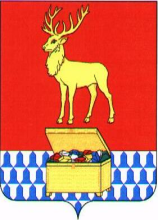 АДМИНИСТРАЦИЯ КАЛАРСКОГО МУНИЦИПАЛЬНОГО ОКРУГА ЗАБАЙКАЛЬСКОГО КРАЯПОСТАНОВЛЕНИЕ20 марта 2024 года									№ 157с. ЧараОб утверждении Положения об административной комиссии администрации Каларского муниципального округа Забайкальского краяВ соответствии с Законом Забайкальского края от 02 июля 2009 года №198-ЗЗК «Об организации деятельности административных комиссий и о наделении органов местного самоуправления муниципальных районов и городских округов государственным полномочием по созданию административных комиссий Забайкальского края», руководствуясь ст. 32 Устава Каларского муниципального округа Забайкальского края, администрация Каларского муниципального округа Забайкальского края постановляет:Утвердить прилагаемое Положение об административной комиссии администрации Каларского муниципального округа Забайкальского края.2. Настоящее постановление вступает в силу с момента подписания. Глава Каларского муниципальногоокруга Забайкальского края						В.В.УстюжанинУТВЕРЖДЕНОпостановлением администрацииКаларского муниципального округа Забайкальского краяот 20 марта 2024 г. № 157Положение об административной комиссии Каларского муниципального округа Забайкальского края Общие положения1. Административная комиссия администрации Каларского муниципального округа Забайкальского края (далее- административная комиссия) является постоянно действующим коллегиальным органом, созданным в целях осуществления производства по делам об административных правонарушениях и применения мер административного принуждения.Административная комиссия рассматривает дела об административных правонарушениях, предусмотренных законами Забайкальского края, в пределах полномочий, установленных законами края.2. Комиссия в своей деятельности руководствуется Конституцией Российской Федерации, федеральными конституционными законами, федеральными законами, иными нормативными правовыми актами Российской Федерации, законами и иными нормативными правовыми актами Забайкальского края, Каларского муниципального округа Забайкальского края а также настоящим положением.3. Срок полномочий административной комиссии составляет четыре года.По истечении указанного срока административная комиссия продолжает осуществлять свои полномочия до дня первого заседания административной комиссии нового состава.Административная комиссия нового состава должна быть сформирована  не позднее 15 дней после даты истечения срока полномочий административной комиссии прежнего состава.Первое заседание административной комиссии проводится не позднее 15 дней со дня ее создания.II. Состав административной комиссии1. Административная комиссия создается численностью семь человек.2. Членами административной комиссии могут быть граждане Российской Федерации, достигшие 18 лет, постоянно или преимущественно проживающие на территории Каларского района.Членами административной комиссии не могут быть лица, имеющие непогашенную или неснятую судимость, привлекаемые к административной ответственности в течение года, предшествующего дню назначения в состав административной комиссии, а также признанные судом недееспособными или ограниченно дееспособными.Членами административной комиссии назначаются лица только при наличии их письменного согласия.3. Члены административной комиссии осуществляют свои полномочия на общественных началах.4. Осуществление полномочий члена административной комиссии начинается со дня первого заседания административной комиссии и прекращается со дня первого заседания административной комиссии нового состава.Полномочия члена административной комиссии прекращаются досрочно в случае: подачи членом административной комиссии письменного заявления о прекращении полномочий; утраты членом административной комиссии гражданства Российской Федерации; вступления в отношении члена административной комиссии в законную силу обвинительного приговора суда; признания члена административной комиссии решением суда, вступившим в законную силу, недееспособным, ограниченно дееспособным, безвестно отсутствующим или умершим; систематического невыполнения членом административной комиссии обязанностей, выразившегося в уклонении более трех раз подряд от участия в заседаниях административной комиссии без уважительных причин; смерти члена административной комиссии. В случае досрочного прекращения полномочий члена административной комиссии новый член административной комиссии должен быть назначен в течение 15 дней со дня прекращения полномочий прежнего члена административной комиссии.III. Порядок работы административной комиссии1. Дела об административных правонарушениях рассматриваются административной комиссией на заседаниях.Заседания административной комиссии проводятся по мере необходимости, но не реже одного раза в месяц.Члены административной комиссии заблаговременно извещаются о месте, дате и времени заседания.Административная комиссия правомочна рассматривать дела об административных правонарушениях, если на заседании присутствует не менее половины ее состава.2. Постановления и определения по делам об административных правонарушениях принимаются простым большинством голосов от числа членов административной комиссии, присутствующих на заседании.3. Порядок производства по делам об административных правонарушениях и порядок исполнения постановлений о назначении административных наказаний устанавливаются Кодексом Российской Федерации об административных правонарушениях.IV. Полномочия членов административной комиссии1. Административная комиссия состоит из председателя административной комиссии, заместителя председателя, ответственного секретаря и иных членов административной комиссии.2. Члены административной комиссии: участвуют в рассмотрении дел об административных правонарушениях; участвуют в голосовании при вынесении постановления или определения по делу об административном правонарушении; вносят предложения по рассматриваемому делу об административном правонарушении; осуществляют иные полномочия, предусмотренные Кодексом Российской Федерации об административных правонарушениях.Кроме указанных полномочий членов комиссии:-председатель административной комиссии: осуществляет руководство деятельностью административной комиссии; организует работу административной комиссии, председательствует на ее заседаниях; вносит от имени административной комиссии предложения органам государственной власти, органам местного самоуправления по вопросам профилактики административных правонарушений;-заместитель председателя административной комиссии: выполняет поручения председателя административной комиссии; исполняет обязанности председателя административной комиссии в его отсутствие;-ответственный секретарь административной комиссии: выполняет поручения административной комиссии; принимает меры по организационному обеспечению деятельности административной комиссии; извещает членов административной комиссии о месте, дате и времени заседания административной комиссии; организует предварительную подготовку дела об административном правонарушении к рассмотрению на заседании административной комиссии; осуществляет техническое обслуживание работы административной комиссии; ведет делопроизводство.V. ОтчетностьАдминистративная комиссия представляет в исполнительный орган государственной власти, уполномоченный Правительством Забайкальского края следующие документы:-ежеквартальную и годовую бухгалтерскую и финансовую отчетность об использовании средств, предоставленных из бюджета края на осуществление государственного полномочия, в установленные сроки; -годовые отчеты о проведенных мероприятиях по осуществлению государственного полномочия.В случае прекращения осуществления государственного полномочия отчеты об использовании материальных и финансовых средств, полученных из бюджета края на осуществление государственного полномочия, предоставляются администрацией Каларского муниципального округа Забайкальского края в исполнительный орган государственной власти, уполномоченный Правительством Забайкальского края, в течение месяца со дня вступления в силу закона Забайкальского края о прекращении осуществления органом местного самоуправления муниципального района «Каларский район» государственного полномочия.VI. Финансовое обеспечение деятельности административной комиссииФинансовое обеспечение деятельности административной комиссии Каларского муниципального округа Забайкальского края осуществляется за счет предоставляемой бюджету муниципального округа субвенции из бюджета Забайкальского края на очередной финансовый год в порядке, установленном Правительством Забайкальского края.Бухгалтерский учет средств, предоставляемой субвенции  осуществляет финансовый отдел комитета экономики и инвестиционной политики администрации Каларского муниципального округа Забайкальского края.VII. Прекращение деятельности административной комиссии1. Административная комиссия Каларского муниципального округа Забайкальского края прекращает осуществлять свои полномочия при условии вступления в силу закона края, в соответствии с которым Каларский муниципальный округ Забайкальского края утрачивает обязанность по осуществлению государственного полномочия, переданного ему законом Забайкальского края № 191-ЗЗК от 04.06.2009г. «Об организации деятельности административных комиссий и о наделении органов местного самоуправления муниципальных районов и городских округов государственным полномочием по созданию административных комиссий в Забайкальском крае».2. Основанием  для принятия закона Забайкальского края о прекращении осуществления переданного государственного полномочия является:-неоднократное нецелевое использование финансовых средств и (или) неоднократное неисполнение письменных предписаний по фактам ненадлежащего исполнения переданного полномочия;-вступления в силу федерального закона, в соответствии с которым край утрачивает государственное полномочие либо компетенцию по его передаче органам местного самоуправления.3. При прекращении осуществления государственного полномочия администрация Каларского муниципального округа Забайкальского края обеспечивает возврат неиспользованных финансовых средств.